              ¡ Atrévete ¡            tu foto aquí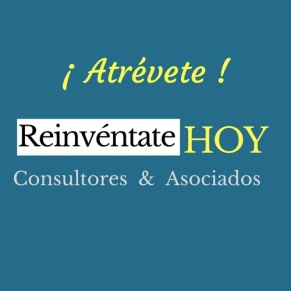 Reinvéntate HOY Consultores & AsociadosLa mejor alternativa para acompañar tus procesos de innovación y emprendimiento.CANDIDATO A SER POSTULADO POR Reinvéntate HOYUna vez que completes el formulario, guárdalo con tu nombre y envíalo a informacion@goreinventate.com Nombre:Edad:DNI:Nacionalidad:Lugar residencia:País residencia:Empleo Actual – Nombre de La EmpresaCargoSueldo y otros.Profesión Pre Grado:  Año Grado:Profesión Maestría:  Año Grado:Profesión Post:  Año Grado:Cargo que aspira:Describa sus conocimientos:Describa su experiencia: